2019-02-08 MD Anderson – Eliza Zemplesada (phone contact)Pre-2/8/19 Eliza leaves a voicemail on my mother’s (985-264-5277) cell phone.2/8/19I record this voicemail, playing aloud from my mother’s phone voicemail.Eliza talks on voicemail about contacting me about a study that “I consented to in 2008”. VINDICATION WAS RIGHTVoicemail Recording:File Located:"C:\Users\jeffr\OneDrive\-- Archive --\Audio Rec" Or equivalent file system location in cloud OneDriveFile Named: rec_20190208-1103 md anderson Elia Zemplesada_girl melanoma voicemail left for mom on her cell.wavNotes of 1st call (TO)Called at 1:46 pm 44sLeft a voicemailGave my 985-520-4713 numberTold to call back “anytime”Told “would love to answer any questions about the melanoma study”Notes of 2nd call (TO)Called at 3:17 pm 6min 4s She left voicemail/called me around 3:15 pm. So just immediately called back.She needed me to sign an updated consent form for the “Melanoma Tissue Bank Study”Melanoma Tissue Bank StudyI consented to this in 2008.They collected my tissues/blood/other relevant samples to melanoma. For future researching and studies.Study was updated/changed recently? In some way.Therefore, I just needed to update my consent for them to continue using my samples for research.Consent FormShe said she would email me the updated (1 pg) consent form. Later on in afternoon of 2/8/19.I am to print/fill out/scan/email (reply directly to received email). The completed/and updated consent form.Do this soon as possibleNot yet done as of writing 2/8/19 3:31 pmMD Anderson – Contact Info ChangesEliza and me spoke about changing my MD Anderson contact info. It was previously, Mother’s cell phone (see earlier received voicemail).House phone (per Eliza claims)Other email, likely mljscomp@bellsouth.net. (per Eliza)She said she would, after checking with coworker for ability/authority. To change the previous information.She would delete what was there, parents.She would update with,jeffreybodin713@gmail.com985-520-4713 (Home/Work – Skype)Current as of 2/8/19 3:35 pm Is working/we contacted through skype and such.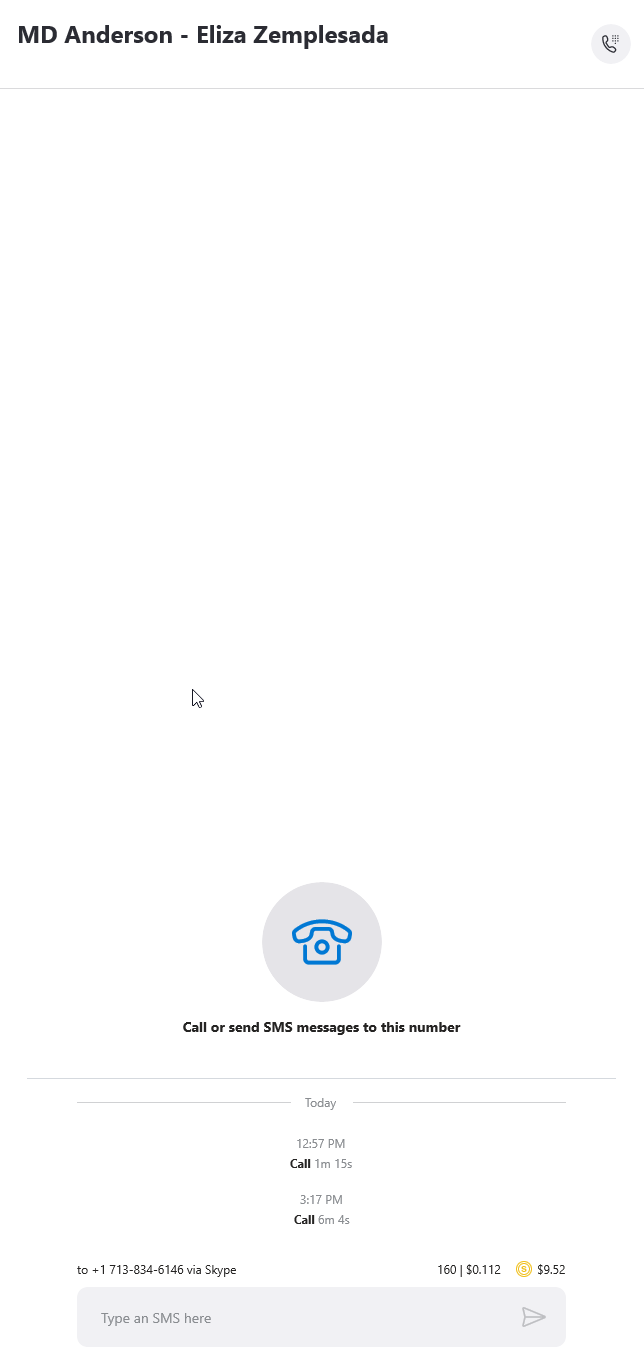 